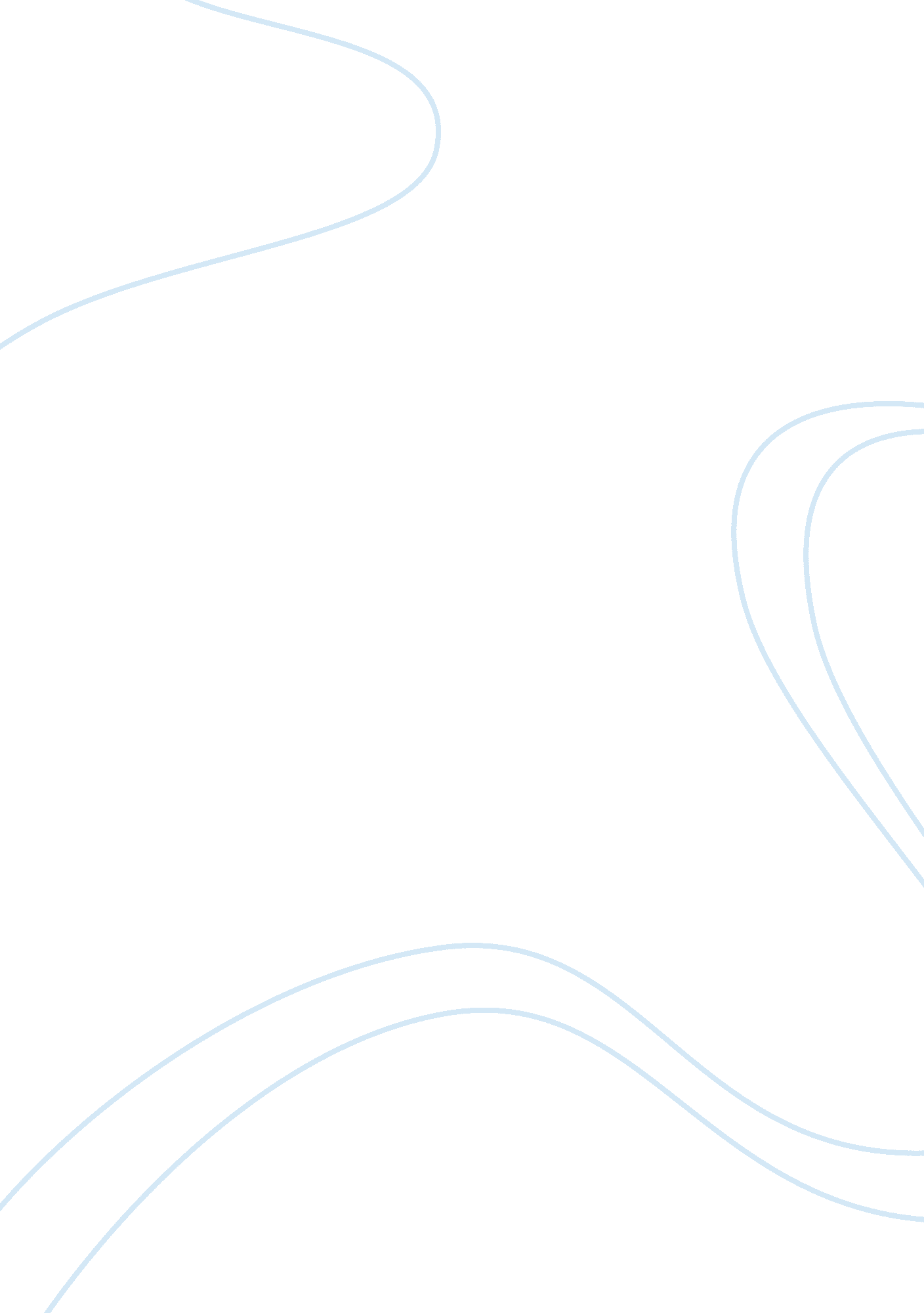 Stephen osei engineering classEngineering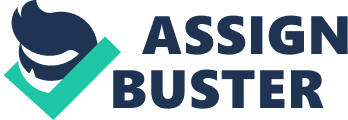 Stephen Sees Engineering September 15, 2014 There are different things that engineers have designed such as buildings, computers, software's, and etc. Little to what people know there are different types of engineers for example chemical engineering, civil engineers, electrical engineers, and mechanical engineers and etc. Before engineers make something they brainstorm over the idea with fellow engineers then they agree on the design that they all want. Engineers write/ draw all their signs in an engineers' notebook which is like sketch book filled with entries. When engineers brainstorm they are mostly finding a way to design the product and how its final outcome will kick like. Whether it will be heavy or light, big or small, and how they will feel about It. Engineers play a big role in society little to people's understanding without engineers we will practically have nothing for ex: buildings, cars, and what everybody uses cell phones. 